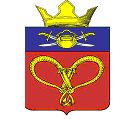 АДМИНИСТРАЦИЯ НагавскогоСЕЛЬСКОГО ПОСЕЛЕНИЯ КОТЕЛЬНИКОВСКОГО МУНИЦИПАЛЬНОГО РАЙОНА ВОЛГОГРАДСКОЙ ОБЛАСТИПОСТАНОВЛЕНИЕот 09.01.2019                                                          № 2
 О внесении изменений в постановление администрации Нагавского сельского поселения Котельниковского муниципального района Волгоградской области от 15.01.2018 №2 "Об утверждении Плана-графика перехода на предоставление в электронном виде муниципальных услуг  администрации Нагавского сельского поселения Котельниковского муниципального района Волгоградской области"В соответствии с Федеральным законом от 27.07.2010 г. N 210-ФЗ "Об организации предоставления государственных и муниципальных услуг", Уставом Верхнекурмоярского  сельского поселения Котельниковского муниципального района Волгоградской области, администрация Нагавского сельского поселения Котельниковского муниципального района Волгоградской области постановляет:1.Внести в постановление администрации Нагавского сельского поселения Котельниковского муниципального района Волгоградской области от 15.01.2018 №2 «Об утверждении Плана-графика перехода на предоставление в электронном виде муниципальных услуг  администрации Нагавского  сельского поселения Котельниковского муниципального района Волгоградской области» следующие изменения:1.1 Прилагаемый План-график перехода  на предоставление в электронном виде муниципальных услуг администрации Нагавского сельского поселения Котельниковского муниципального района Волгоградской области дополнить п. 22 согласно приложения. 2. Постановление вступает в силу со дня его подписания и подлежит официальному обнародованию.Глава Нагавскогосельского поселения                                          П.А.АлпатовПриложение  к постановлению администрацииНагавскогосельского поселенияКотельниковскогомуниципального районаВолгоградской области                от 09.01.2020   № 2*1 этап (размещение информации об услуге (функции) в Сводном реестре государственных и муниципальных услуг (функций) и на Едином портале государственных и муниципальных услуг (функций));2 этап (размещение на Едином портале государственных и муниципальных услуг (функций) форм заявлений и иных документов, необходимых для получения соответствующих услуг, и обеспечение доступа к ним для копирования и заполнения в электронном виде);3 этап (обеспечение возможности для заявителей в целях получения услуги представлять документы в электронном виде с использованием Единого портала государственных и муниципальных услуг (функций));4 этап (обеспечение возможности для заявителей осуществлять с использованием Единого портала государственных и муниципальных услуг (функций) мониторинг хода предоставления услуги (исполнения функции));5 этап обеспечение возможности получения результатов предоставления услуги в электронном виде на Едином портале государственных и муниципальных услуг (функций), если это не запрещено федеральным законом23 Предоставление информации об объектах недвижимого имущества, находящегося в муниципальной собственности администрации Нагавского сельского поселения Котельниковского муниципального района Волгоградской области и предназначенного для сдачи в аренду, безвозмездное пользование, а также объектах, подлежащих приватизации Выдача разрешения на полеты над населенным пунктомАдминистрация Нагавского сельского поселенияапрель 2016 гсентябрь 2019 г.декабрь 2019 гсентябрь 2020г24Заключение договора на размещение нестационарного торгового объекта в месте, определенном схемой размещения нестационарных торговых объектов на территории Нагавского сельского поселения Котельниковского муниципального района Волгоградской области без проведения аукционаАдминистрация Нагавского сельского поселенияапрель 2016 гсентябрь 2019 г.декабрь 2019 гсентябрь 2020г25«Предоставление информации об объектах недвижимого имущества, находящегося в муниципальной собственности администрации Нагавского сельского поселения Котельниковского муниципального района Волгоградской области и предназначенного для сдачи в аренду, безвозмездное пользование, а также объектах, подлежащих приватизации»Администрация Нагавского сельского поселенияапрель 2016 гсентябрь 2019 г.декабрь 2019 г